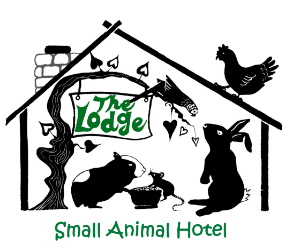 Permission to use Photos of Pets on Facebook Page                         YES                  NOBy signing below I agree:-With The Lodge Small Animal Hotel Terms and Conditions  To you using my personal data in line with your privacy policyI give consent for Rebecca Collins to get any Medical Treatment necessary for my pet if required during their stay but understand I am liable for any costs to be paidSigned……………………………………………                       Date………………………       Name of Animal(s)       Male            Female       Male            FemaleType/Breed ofAnimalAgeOwner’s NameAddress and PostcodeEmail AddressContact Tel. Number(s)HomeHomeHomeMobile Mobile Emergency Contact NameNameNameTel. NumberTel. NumberVets Contact Details Name and AddressName and AddressName and AddressTelephone NumberTelephone NumberAny Previous Medical ConditionsAny Previous Medical ConditionsFeeding Details/Any Other InformationFeeding Details/Any Other InformationRABBITS ONLY                  VaccinationsRABBITS ONLY                  VaccinationsCombination Myxo/                               RVHD1 Vaccine (Nobivac)Date Given                                       RVHD2 Vaccine                 (Filavac or Eravac)Date Given                                       RVHD2 Vaccine                 (Filavac or Eravac)Date Given                                       RVHD2 Vaccine                 (Filavac or Eravac)Date Given                                       